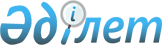 Об организации и обеспечении приписки граждан 1995 года рождения к призывным участкам
					
			Утративший силу
			
			
		
					Решение акима города Талдыкорган Алматинской области от 06 декабря 2011 года N 16. Зарегистрировано Управлением юстиции города Талдыкорган Департамента юстиции Алматинской области 14 декабря 2011 года N 2-1-151. Утратило силу - Постановлением акимата города Талдыкорган Алматинской области от 19 марта 2012 года N 7-226      Сноска. Утратило силу - Постановлением акимата города Талдыкорган Алматинской области от 19.03.2012 N 7-226.      Примечание РЦПИ:

      В тексте сохранена авторская орфография и пунктуация.      

В соответствии с подпунктом 13) пункта 1 статьи 33 Закона Республики Казахстан от 23 января 2001 года "О местном государственном управлении и самоуправлении в Республике Казахстан", статьей 17 Закона Республики Казахстан от 8 июля 2005 года "О воинской обязанности и воинской службе" и постановления Правительства Республики Казахстан от 5 мая 2006 года № 371 "Об утверждении Правил о порядке ведения воинского учета военнообязанных и призывников в Республике Казахстан", в целях принятия граждан на воинский учет, определения их количества, определения годности к воинской службе и состояния здоровья, установления общеобразовательного уровня и специальности, определения уровня физической подготовки, предварительного предназначения призывников, отбора кандидатов для подготовки по военно-техническим специальностям и поступления в военные учебные заведения аким города РЕШИЛ:

      

1. Организовать и обеспечить приписку граждан мужского пола 1995 года рождения к призывному участку через государственное учреждение "Объединенное Управление по делам обороны города Талдыкоргана Алматинской области", расположенному по адресу города Талдыкорган, улица Тәуелсіздік, 31/33 в январе-марте 2012 года.

      

2. Акимам Еркинского, Отенайского сельских округов (Сыдыбаев Нурлан Сейтжапарович, Рахимбеков Рауан Турдангазиевич) и руководителям организаций в сроки установленные Министерством обороны Республики Казахстан, предоставить в государственное учреждение "Объединенное Управление по делам обороны города Талдыкоргана Алматинской области" списки допризывников, подлежащих приписке к призывному участку.

      

3. Контроль за исполнением настоящего решения возложить на заместителя акима города Алпысова Ермека Амантаевича.

      

4. Настоящее решение вводится в действие по истечении десяти календарных дней после дня его первого официального опубликования.      Аким города                                М. Бигельдиев      СОГЛАСОВАНО:      Начальник государственного

      учреждения "Объединенное

      Управление по делам обороны

      города Талдыкорган Алматинской

      области" подполковник                      Жантурин Галымжан Куанышбаевич

      06 декабря 2011 года
					© 2012. РГП на ПХВ «Институт законодательства и правовой информации Республики Казахстан» Министерства юстиции Республики Казахстан
				